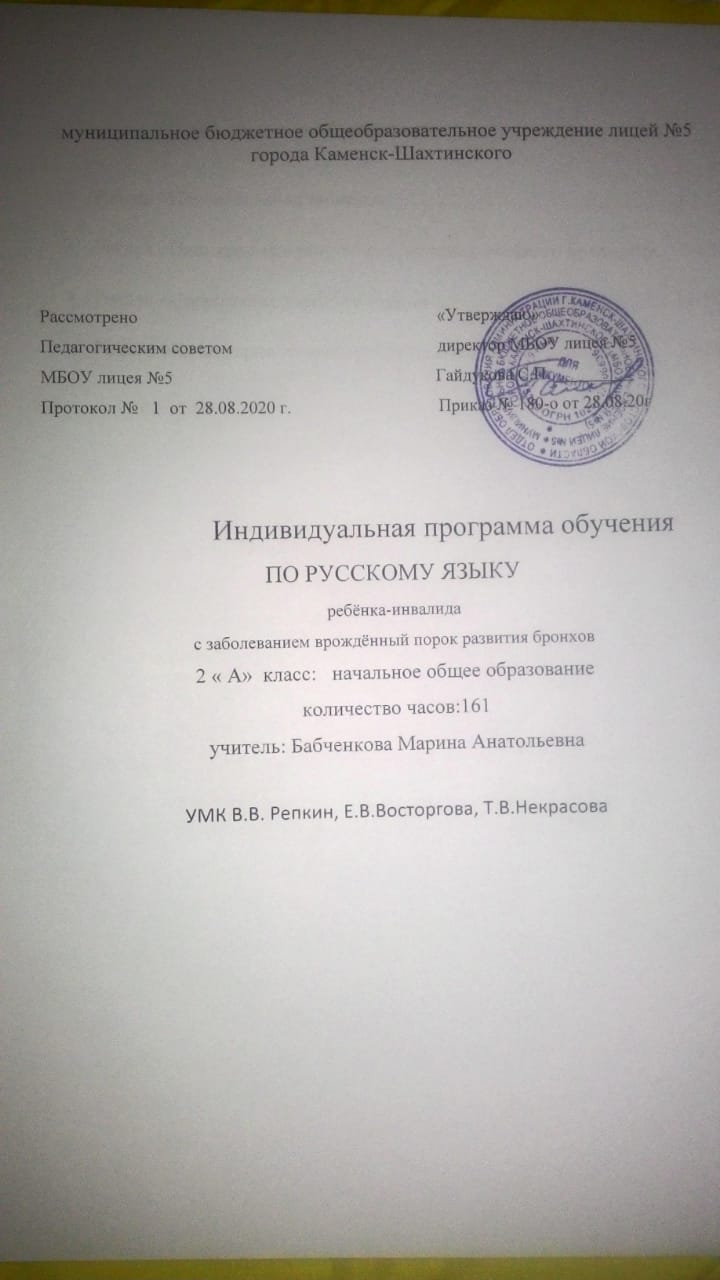 СодержаниеРаздел «Пояснительная записка» …………………………………. ...2-7Раздел «Планируемые результаты освоения учебного предмета»… 8-13Раздел «Содержание учебного предмета» ……………………..........14-18Раздел «Календарно -тематическое планирование» ………………..19-25Раздел 1.Пояснительная запискаРабочая  программа  по курсу «Русский язык» для 2 класса составлена и реализуется на основе следующих документов:1.ФЗ-273 «Об образовании в Российской федерации»2.Закон РО от 14.11.2013 № 26-3С «Об образовании в РО»;3.Федеральный государственный образовательный стандарт начального общего образования.4.Примерная программа  начального  общего образования по русскому языку для 2  класса и авторская программа (авторы: В.В. Репкин, Е.В. Восторгова, Т.В. Некрасова );5.Основная Образовательная программа МБОУ лицея №5 начального общего образования6.Положение о рабочей программе МБОУ лицей № 5;7.Учебный план МБОУ лицей №5 на 2020-2021 учебный год.8.Календарный учебный график МБОУ лицея №5 на 2020-2021 учебный год9.«Санитарно-эпидемиологические требования к условиям организации обучения в общеобразовательных учреждениях» СанПиН 2.4.2821-10.Программа не отличается от программы для всех учащихся класса, т.к. нарушений познавательной сферы у обучающегося нет. Обучение ведётся по общеобразовательной программе. Учащийся осваивает программу совместно с другими обучающимися.Основная цель предмета русский язык во 2 классе - сформировать орфографические действия, опираясь на основной закон русского письма.Задачи предмета:-.Сформировать понятие сильных и слабых позиций; овладеть письмом с пропуском слабых позиций.-Обращение к достоверному орфографическому образцу.- Открытие общего способа проверки орфограмм слабых позиций – закона русского письма.-Необходимость определения границ применимости закона русского письма.-Установление всеобщности принципа письма по закону русского письма.-.Конкретизация и применение общего способа действия.- Продолжить работу по формированию контрольно-оценочных действий школьников (рефлексивный контроль, оценка чужих и своих действий по заданным критериям);- Продолжить работу по формированию учебного сотрудничества в классе (учебный диалог, работа в малых группах и парах).Нарушения функции дыхательной системы, которые в условиях умственного и эмоционального напряжения предполагают высокий риск стрессовых ситуаций, могут ухудшить состояние здоровья ребенка – инвалида с врожденным пороком развития бронхов. При составлении индивидуальной программы учитывались характер течения заболевания, особенности психофизического развития и возможности обучающейся, индивидуальные особенности ребенка-инвалида, а также данные Индивидуальной программы реабилитации и абилитации ребенка-инвалида (ИПРА). В индивидуально-образовательной программе определяется специфическое для данного ребенка соотношение форм и видов деятельности, специальные психолого-педагогические технологии, учебно-методические материалы и технические средства. Использование ситуации успеха на уроках позволяет выработать у ребенка положительное эмоциональное отношение к процессу обучения личностно-ориентированной модели поведения.Реализация программы происходит с учетом особых методов обучения: метод реагирования, метод двигательных ритмов, метод звуко-дыхательных упражнений, релаксационный метод. Формы организации учебного процесса: - основной формой организации обучения является индивидуальная работа с ребенком.Технология обучения: - Здоровье сберегающие технологии, направленные на сохранение и укрепление здоровья обучающихся и их психическую поддержку.- Технология личностно-ориентированного обучения.Общая характеристика учебного предмета: Отличительной особенностью предмета «Русский язык» во 2 классе является - знакомство учащихся с особенностями языка как знаковой системы и важнейшего средства общения. Дети получают представление о звуковой форме слова, рассматривают звук как функциональную единицу, как фонему. К данному понятию учащиеся приходят, обнаружив явление позиционно чередующихся звуков. В начале второго класса анализ условий орфографической задачи приводит к выделению в слове его основы и окончания, а затем и значимых частей основы (морфем). Идёт работа по формированию у учащихся орфографического действия: обнаружения орфограмм в слове, выбора адекватного способа проверки, а также применения на практике этого способа проверки. Проверка орфограмм слабых позиций в корне слова обеспечивает конкретизацию общего способа решения орфографических задач . Правописание корней в соответствии с законом русского письма опирается на понятие о корне как общей части родственных слов. Из этого понятия выводится способ выделения корня в слове. Потребность в подборе ряда однокоренных слов, предусмотренная этим способом, мотивирует обращение к толковому словарю, что позволяет отработать приёмы и навыки работы с ним. Параллельно с основным материалом, обеспечивающим формирование орфографического действия представлен обширный материал, способствующий развитию письменной речи учащихся. При изучении тем во 2 классе предусмотрен переход к анализу текста. Отрабатываются умения подбирать заголовок, определять тему и основную мысль текста.       Центральной содержательной линией  для 2 класса является линия формирования орфографического действия. Это означает, что логика движения в материале, последовательность и глубина его изучения определяются именно задачами обучения грамотному письму.     Языковой материал представлен в  программе следующими  содержательными линиями: фонетика, графика, состав слова (морфемика), грамматика (морфология и синтаксис), орфография и пунктуация. Наряду с лингвистическими знаниями в  программу включены сведения из области речи: текст, типы текста, тема и основная мысль текста и др.Место учебного предмета в учебном плане:Согласно учебному плану МБОУ лицея № 5 всего на изучение русского языка (2 класс) в начальной школе выделяется 170 часов ( 5 часов в неделю, 34учебные недели ). Календарный план-график для учащихся 2 классов МБОУ лицея № 5 на 2020-2021 учебный год предполагает реализацию программы во 2 «А» классе в течение 161 часа. Программа реализуется в полном объёме.часов перераспределены следующим образом:В разделе 1 тема «Наблюдения над изменением в речи одного и того же слова, называющего предмет» объединена с темой  «Рифма и ритм в поэтической речи.»В разделе 1 темы «Слабые и сильные позиции согласных звуков.» и «Письмо с пропуском орфограмм слабых позиций» объединены в один час.В разделе 5 тема «Приведение звука к сильной позиции как общий способ проверки орфограмм слабых позиций.» укрупнена за счет включения в нее темы « Изменение слова как приём приведения звука к сильной позиции»В разделе 5 тема «Проверка орфограмм слабых позиций путём приведения звука к сильной позиции» объединена с темой « Изменение названий предметов по числу» в один час.В разделе 5 тема «Проверка орфограмм слабых позиций путём приведения звука к сильной позиции» совмещена с темой «Изменение названий предметов по падежам»В разделе 5 тема «Проверка орфограмм слабых позиций по сильной в изменениях по числу и падежу.» объединена с темой  «Неизменяемые слова»В разделе 5 тема «Проверка орфограмм слабых позиций по сильной.» и тема « Изменение названий действий по лицам и числам» укрупнены в один час.В разделе 5 тема «Проверка орфограмм слабых позиций путём приведения звука к сильной позиции.» и тема» Изменение названий действий по временам» объединены .В разделе 5 тема «Проверка орфограмм слабых позиций путём приведения звука к сильной позиции» совмещена с темой « Изменение названий действий по родам»Последовательность изучения тем:Раздел № 1 « Повторение материала, изученного в первом классе»-12 часов;Раздел № 2 «Позиционное чередование гласных звуков.» -15 часовРаздел № 3» Позиционное чередование согласных звуков, парных по звонкости-глухости.» -16 часов Раздел № 4 «Проверка орфограмм слабых позиций с помощью орфографического словаря.»- 22 часа Раздел № 5 «Проверка орфограмм по сильной позиции»- 32 часа Раздел № 6 «Необходимость учета состава слова при проверке орфограмм слабой позиции.» - 22 часа Раздел № 7 «Проверка орфограмм с помощью родственных слов.» -29 часовРаздел № 8 «Систематизация изученного материала» -13 часовОписание ценностных ориентиров содержания учебного процесса:Ведущее место предмета «Русский язык» в системе общего образованияобусловлено тем, что русский язык является государственным языком Российской Федерации, родным языком русского народа, средством межнационального общения. Изучение русского языка способствует формированию у учащихся 2 класса представлений о языке как основном средстве человеческого общения. На уроках русского языка ученики получают начальное представление о нормах русского литературного языка и правилах речевого этикета, учатся ориентироваться в целях, задачах, условиях общения, выборе адекватных языковых средств для успешного решения коммуникативной задачи.    Русский язык является для учащихся основой всего процесса обучения, средством развития их мышления, воображения, интеллектуальных и творческих способностей, основным каналом социализации личности. Успехи в изучении русского языка во многом определяют результаты обучения по другим школьным предметам.Раздел 2.Планируемые результаты изучения учебного предметаВ результате освоения программы во 2 классе планируется достижение младшими школьниками следующих результатов:личностные:– идентифицировать себя с принадлежностью к народу, стране, государству;– проявлять понимание и уважение к ценностям культур других народов;– проявлять интерес к культуре и истории своего народа, родной страны;– различать основные нравственно-этические понятия;– соотносить поступок с моральной нормой;-  оценивать свои и чужие поступки (стыдно, честно, виноват, поступил правильно и др.);– анализировать и характеризовать эмоциональные состояния и чувства окружающих, строить свои взаимоотношения с их учетом;- оценивать ситуации с точки зрения правил поведения и этики;– мотивировать свои действия; выражать готовность в любой ситуации поступить в соответствии с правилами поведения,- проявлять в конкретных ситуациях доброжелательность, доверие, внимательность,помощь и др.– воспринимать речь учителя (одноклассников), непосредственно не обращенную к учащемуся;– выражать положительное отношение к процессу познания:проявлять внимание, удивление, желание больше узнать; оценивать собственную учебную деятельность: свои достижения, самостоятельность, инициативу, ответственность, причины неудач;– применять правила делового сотрудничества: сравнивать разныеточки зрения; считаться с мнением другого человека; проявлять терпение и доброжелательность в споре (дискуссии), доверие к собеседнику (соучастнику) деятельностиметапредметные;:– удерживать цель деятельности до получения ее результата;– планировать решение учебной задачи: выстраиватьпоследовательность необходимых операций (алгоритм действий);– оценивать весомость приводимых доказательств и рассуждений(«убедительно, ложно, истинно, существенно, не существенно»);– корректировать деятельность: вносить изменения в процесс сучетом возникших трудностей и ошибок; намечать способы их устранения;– анализировать эмоциональные состояния, полученные отуспешной (неуспешной) деятельности, оценивать их влияние на настроение человека- осуществлять итоговый контроль деятельности («что сделано») ипооперационный контроль («как выполнена каждая операция, входящая в состав учебного действия»);– оценивать (сравнивать с эталоном) результаты деятельности(чужой, своей);– анализировать собственную работу: соотносить план исовершенные операции, выделять этапы и оценивать меру освоения каждого,находить ошибки, устанавливать их причины;– оценивать уровень владения тем или иным учебным действием(отвечать на вопрос «что я не знаю и не умею?»).– воспроизводить по памяти информацию, необходимую длярешения учебной задачи;– проверять информацию, находить дополнительную информацию, используя справочную литературу;– применять таблицы, схемы, модели для получения информации;– презентовать подготовленную информацию в наглядном ивербальном виде;сравнивать различные объекты: выделять из множества один илинесколько объектов, имеющих общие свойства; сопоставлятьхарактеристики объектов по одному (нескольким) признакам; выявлять сходство и различия объектов;– выделять общее и частное (существенное и несущественное), целое и часть, общее и различное в изучаемых объектах;– классифицировать объекты (объединять в группы посущественному признаку);– приводить примеры в качестве доказательства выдвигаемыхположений;– устанавливать причинно-следственные связи и зависимостимежду объектами, их положение в пространстве и времени;– выполнять учебные задачи, не имеющие однозначного решения- высказывать предположения, обсуждать проблемные вопросы,– выбирать решение из нескольких предложенных, краткообосновывать выбор (отвечать на вопрос «почему выбрал именно этот способ?»);– выявлять (при решении различных учебных задач) известное инеизвестное;– преобразовывать модели в соответствии с содержанием учебного материала и поставленной учебной целью;- воспринимать текст с учетом поставленной учебной задачи,находить в тексте информацию, необходимую для ее решения;– сравнивать разные вида текста по цели высказывания, главноймысли, особенностям вида (учебный, художественный, научный); различать виды текста, выбирать текст, соответствующий поставленной учебной задаче;– анализировать и исправлять деформированный текст: находитьошибки, дополнять, изменять, восстанавливать логику изложения;– оформлять диалогическое высказывание в соответствии стребованиями речевого этикета;– различать особенности диалогической и монологической речи;– описывать объект: передавать его внешние характеристики,используя выразительные средства языка;– характеризовать существенный признак разбиения объектов нагруппы (классификации); приводить доказательства истинности проведенной классификации.предметные результаты:к концу 2-го класса обучающиеся должны определять:
- что такое родственные слова; 
- что такое позиционное чередование звуков; 
- признаки сильных и слабых позиций гласных и согласных (парных по звонкости-глухости) звуков; 
- типы орфограмм по позиции звука (орфограммы слабых и сильных позиций); 
- общий способ проверки орфограмм слабой позиции (приведение звука к сильной позиции в той же значимой части слова);	
- определять с помощью толкового словаря лексическое значение слова; 
- находить для мотивированного (производного) слова мотивирующее (производящее) слово (простейшие случаи типа снежный - снег, приехать -ехать и т.п.); 
- выделять в слове значимые части путем изменения слова и сопоставления мотивированного (производного) и мотивирующего (производящего) слов; 
- подбирать к заданному слову 3-4 однокоренных (связанных словообразовательной мотивацией) слова;
- различать однокоренные слова и грамматические формы (изменения) одного и того же слова; 
- выделять в слове орфограммы слабых позиций и изученные орфограммы сильных позиций и определять их принадлежность к той или иной значимой части слова; 
- проверять орфограммы слабых позиций (безударные гласные, согласные, парные по звонкости-глухости) в корне слова путем его изменения или подбора однокоренных слов;
- проверять изученные орфограммы сильных позиций; 
- пользоваться орфографическим словарем; 
- правильно записывать слова с непроверяемыми орфограммами, изученные во 2-м классе; 
- записывать под диктовку текст (35-45 слов) с изученными орфограммами; 
- списывать высказываниями несложный по содержанию текст; 
- подобрать заголовок к тексту, отражающий его тему или основное сообщение (основную мысль); 
- письменно излагать содержание несложного повествовательного текста (с пропуском неизученных орфограмм);
- самостоятельно составлять текст повествовательного характера с опорой на собственные наблюдения (с пропуском неизученных орфограмм); 
- составлять письменный ответ на вопросы по изученному материалу (с пропуском неизученных орфограмм); 
- прочитать выразительно незнакомый текст с ориентировкой на знаки препинания (темп чтения - 55-60 слов в минуту), ответить на вопросы по содержанию прочитанного текста; 
- прочитать незнакомое стихотворение, соблюдая стихотворный ритм.Учебно-методические пособия, используемые для достижения планируемых результатов:1.В.В. Репкин, Т.В. Некрасова, Е.В. Восторгова.  Русский язык  для 2 класса начальной школы ( Система Д.Б. Эльконина – В.В. Давыдова). В 2-х частях.-М.: ВИТА-ПРЕСС, 2018.2. Т.В. Некрасова Методический комментарий к учебнику русского языка для 2 класса ( Система Д.Б. Эльконина – В.В. Давыдова)/ Программа В.В. Репкини др.: Пособие для учителя четырёхлетней начальной школы – М.: ВИТА-ПРЕСС, 2015.3. В.В. Репкин Учебный словарь русского языка. Пособие для 2-5 классов. – М.: Вита-Пресс, 20154.Наглядное пособие для интерактивных досок с тестовыми заданиями. Русский язык 2 класс.  ООО Издательство «Экзамен», 2015.5.  Уроки  Кирилла и Мефодия 2 класс. ООО «Кирилл и Мефодий», 2015.6. Наглядное пособие для интерактивных досок с тестовыми заданиями. Русский язык «Основные правила и понятия. 1-4 класс».  ООО Издательство «Экзамен», 2015.7. Наглядное пособие для интерактивных досок с тестовыми заданиями. Русский язык «Словарные слова».  ООО Издательство «Экзамен», 2015.8. М.Ю. Никулина. Методические рекомендации. Наглядные пособия по русскому языку. 2 класс – М.: Издательство «Экзамен», 2015.9. Комплект динамических раздаточных пособий с эластичными элементами для начальной школы по русскому языку для контрольно-проверочных работ (резинка). Словарные слова. Пишем правильно. 10. Электронный инновационный учебно-методический комплекс «Новая начальная школа» на сайте единой цифровой образовательной коллекции http://school-collection.edu.ruРаздел 3.Содержание учебного предмета( 161 час.)1. Повторение материала, изученного в первом классе. 12ч
  Слово как значимая (номинативная) и звуковая (фонетическая) единица языка. Ударение как средство организации слогов в слово. Звуки и буквы. Выбор буквы для обозначения гласного звука в зависимости от его позиции в слове (в начале слова, после согласных, парных и непарных по твердости-мягкости). Выбор буквы для обозначения звука [й]. Орфограммы, связанные с обозначением звука буквой (гласные после шипящих и Ц, разделительные знаки Ь и Ъ). 
  Высказывание-сообщение и высказывание-вопрос. Восклицательное высказывание. Диалог, его элементы (реплики). Оформление высказываний на письме. 
  Дополнительный материал для факультативного изучения. Ритм и рифма в стихотворной речи (наблюдения). 2. Позиционное чередование гласных звуков. 15ч
  Возможность замены звуков в одном и том же слове при его изменении (чередование звуков). Изменение позиции звуков как причина их чередования ( позиционное чередование). Сильная и слабая позиции гласных звуков (наличие любых гласных в ударных слогах и невозможность появления некоторых гласных в безударных слогах). Обозначение позиционно чередующихся звуков одной буквой, выбор этой буквы. Проблемный характер буквенного обозначения гласных звуков в слабой позиции (орфограммы слабых позиций). Формирование умения выделять слабые позиции гласных непосредственно в процессе письма (письмо с пропуском безударных гласных). 
  Дополнительный материал для факультативного изучения. Условия, влияющие на позиционное чередование гласных звуков. 3. Позиционное чередование согласных звуков, парных по звонкости-глухости. 16ч
  Сильные и слабые позиции согласных, парных по звонкости-глухости. Отработка умения выделять орфограммы слабых позиций в процессе письма (письмо с пропуском орфограмм слабых позиций гласных и согласных). 
  Дополнительный материал для факультативного изучения. Звукопись в поэтической речи (наблюдения). 4. Проверка орфограмм слабых позиций с помощью орфографического словаря. 22ч
  Приемы работы с орфографическим словарем. Печатный текст как образец орфографически правильных написаний. Приемы списывания текста с орфограммами слабых позиций. 
  Дополнительный материал для факультативного изучения. Орфографический словарь как источник норм ударения. 5. Проверка орфограмм по сильной позиции. 32ч
  Приведение звука к сильной позиции как общий способ проверки орфограмм слабых позиций. Изменение слова как прием приведения звука к сильной позиции. Важнейшие типы изменения слов: изменение слов, называющих предметы, по числам и падежам (без названия падежей); изменение слов, называющих признаки, по числам, родам и падежам; изменение слов, называющих действия, по лицам, числам, временам (настоящее и прошедшее время), по родам (в прошедшем времени).Неиз-меняемые слова. 
  Дополнительный материал для факультативного изучения. Причины появления в русском языке неизменяемых слов, называющих предметы. 6. Необходимость учета состава слова при проверке орфограмм слабой позиции. 22ч
  Основа и окончание слова. Неприменимость способа проверки орфограммы слабой позиции в окончании слова путем его изменения. Способ выделения окончаний и основ в словах разных типов. Изменения одного и того же слова и разные слова. 
  Дополнительный материал для факультативного изучения. Слова с окончаниями внутри слова (на примере глаголов с -ся)..7. Проверка орфограмм с помощью родственных слов. 29ч
  Понятие о родственных словах (слова, образованные от одного и того же слова). Корень как общая часть основ родственных слов. Подбор однокоренных слов к заданному (простейшие случаи). Понятие об аффиксах как значимых частях основы, с помощью которых образуются новые слова. Классификация аффиксов по их положению в слове: префиксы (приставки), суффиксы. Позиционное и непозиционное чередование звуков в словах. Проверка орфограмм слабых позиций в корне с помощью родственных слов. 
  Правило правописания разделительных знаков Ь и Ъ. 
  Дополнительный материал для факультативного изучения. Родственные слова и слова, связанные общностью происхождения (наблюдения). Связанные корни (наблюдения). 8. Систематизация изученного материала.13ч
  Слово и его изменения. Родственные слова. Значимые части слова: основа и окончание; корень и аффиксы. 
  Звуки как "строительный материал" языка. Позиционное чередование звуков. Сильные и слабые позиции звуков. 
  Обозначение звуков на письме. Орфограммы слабых и сильных позиций (систематизация). Правила правописания орфограмм сильных позиций (Ь и Ъ, гласные А,У,И,Е после шипящих). Общий способ проверки орфограмм слабой позиции (приведение звука к сильной позиции в той же части слова). Приемы приведения звука к сильной позиции (изменение слова, подбор родственных слов). Орфограммы слабых позиций, не требующие специальной проверки. Проверка орфограмм слабой позиции с помощью орфографического словаря. 9. Развитие речи.
  Характеристика лексического (без употребления термина) значения слова с помощью толкового (учебного) словаря. Слова-синонимы и слова-омонимы (общее представление).  Высказывание-сообщение и высказывание-вопрос. Восклицательные высказывания, их оформление на письме. Формирование навыков выразительного чтения с ориентацией на знаки препинания. Выделение смысловых частей в высказывании (предмета сообщения и сообщения о предмете). Отработка умения интонационно правильно воспроизводить смысловые части высказывания при чтении. 
  Высказывание с несколькими сообщениями об одном предмете. Выражение содержания сообщения об одном предмете в нескольких взаимосвязанных высказываниях. Отнесенность сообщений к одному предмету (наличие общей темы) и наличие смысловой связи между сообщениями как признаки текста. Основное и дополнительные (уточняющие) сообщения в тексте. Заголовок текста как отражение его предмета (темы) или основного сообщения (основной мысли). 
  Анализ и редактирование текстов. Упорядочивание деформированного текста. Изложение несложных повествовательных текстов. Сочинение по серии сюжетных картинок (под руководством учителя). 
  Диалог, его элементы (реплики, поясняющие слова автора), правила записи диалога (состоящем из реплик без слов автора). 
  Рифма и ритм в поэтической речи. 
  Узнавание предмета по сообщениям о нем (загадки).Учебно-тематический  планРаздел 4.Календарно-тематическое планированиеРекомендовано:                                                                          Согласовано:Протокол №1  заседания МО                                                  заместитель директораУчителей начальных классов                                                     МБОУ лицея №5  по  УВРМБОУ лицея №5 от 27.08.2020г                                                                              .Пороло Т.А.____________руководитель МО _________                                                   28.08.2020 г.    Пороло Т.А.РазделКол-во часовКонтрольные работыРаздел 1Повторение материала, изученного в первом классе12Диагностическая работаКонтрольная работа № 1по теме «Повторение материала, изученного в 1 классе»Раздел 2Позиционное чередование гласных звуков.15Контрольная работа № 2 по теме: «Позиционное чередование гласных звуков»Раздел3Позиционное чередование согласных звуков, парных по звонкости-глухости.
16Контрольная работа №  3 ( списывание)Контрольная работа № 4 по теме: «Позиционное чередование согласных звуков»Раздел4Проверка орфограмм слабых позиций с помощью орфографического словаря.22Контрольная работа № 5 по теме: «Проверка орфограмм слабых позиций с помощью орфографического словаря»Раздел5Проверка орфограмм по сильной позиции32Контрольная работа №  6 (списывание)Контрольная работа № 7 по теме: «Проверка ОСП путем приведения звука к сильной позиции»Контрольная работа№ 8 по теме :«Проверка орфограмм по сильной позиции»Раздел 6Необходимость учета состава слова при проверке орфограмм слабой позиции.22Контрольная работа № 9 (списывание)Контрольная работа № 10 по теме : «Необходимость учёта состава слова при проверке орфограмм слабых позиций.»Раздел 7Проверка орфограмм с помощью родственных слов.29Контрольная работа № 11 по теме : «Необходимость учёта состава слова при проверке орфограмм слабых позиций.»Контрольная работа № 12 (тест )Контрольная работа № 13 по теме: «Проверка орфограмм по сильной позиции с помощью родственных слов»Раздел 8Систематизация изученного материала13Контрольная работа № 14 по теме: «Систематизация изученного материала»Контрольная работа № 15(списывание)№ урокаРаздел и темы урокаДата проведения урокаРаздел 1. Повторение материала, изученного в 1 классе -12 часов1.Высказывание 1.092.Правила графики2.093.Орфограмма 3.094.Диагностическая  работа4.095.Орфограммы, связанные с обозначением звука буквой (жи-ши)7.09 6.Орфограммы, связанные с обозначением звука буквой (ча-ща)8.097.Орфограммы, связанные с обозначением звука буквой.(чу-щу)9.098.Орфограммы, связанные с обозначением звука буквой.10.099.Орфограммы, связанные с обозначением звука буквой.(гласные после шипящих, буквосочетания чк, чн, щн)15.0910.Повторение известного об орфограммах.16.0911.Наблюдения над изменением в речи одного и того же слова, называющего предмет.Рифма и ритм в поэтической речи.17.0912.Контрольная работа № 1 по теме : « Повторение материала, изученного в 1 классе»18.09Раздел 2. Позиционное чередование гласных звуков-15 часов13.«Может ли одна и та же буква обозначать разные звуки?»21.0914.Позиционное чередование гласных 22.0915.Позиционное чередование гласных звуков23.0916.Сильные и слабые позиции звуков24.0917.Закон русского письма25.0918.Письмо с пропуском орфограмм слабых позиций28.09 19.Запись слов с пропусками орфограмм слабых позиций29. 0920.Письмо с пропуском орфограмм слабых позиций 30.0921.Запись диалога с пропусками орфограмм слабых позиций1.1022.Письмо с пропуском орфограмм слабых позиций2.1023.Сильные и слабые  позиции гласных звуков на письме5.1024.Сильные и слабые  позиции гласных звуков6.1025.Урок развития речи. Пересказ повествовательного текста. Обучающее изложение.7.1026.Урок развития речи. Обучающее сочинение. 8.1027.Контрольная работа № 2 по теме: «Позиционное чередование гласных звуков»9.10Раздел 3. Позиционное чередование согласных звуков-16 часов28.Постановка учебной задачи «Есть ли сильные и слабые позиции у согласных звуков?»12.1029.Слабые и сильные позиции согласных звуков. Письмо с пропуском орфограмм слабых позиций13.1030.Письмо с пропуском орфограмм слабых позиций14.1031.Слабые и сильные позиции согласных.15.1032.Письмо с пропуском орфограмм слабых позиций16.1033.Слабые и сильные позиции согласных.19.1034.Письмо с пропуском орфограмм слабых позиций20.1035.Слабые и сильные позиции согласных.21.1036.Письмо с пропуском орфограмм слабых позиций22.1037Контрольная работа № 3( списывание)23.1038.Письмо с пропуском орфограмм слабых позиций26.1039.Контрольная работа № 4 по теме: «Позиционное чередование согласных звуков»27.1040.Слабые позиции согласных звуков. Письмо с пропуском орфограмм слабых позиций5.1141.Сильные позиции согласных звуков6.1142.Урок развития речи. Обучающее изложение. Запись повествовательного текста.9.1143.Урок развития речи. Обучающее сочинение. Рассказ по серии сюжетных картинок. Конструирование рассказа по серии сюжетных картинок. 10.11Раздел 4. Проверка орфограмм слабых позиций с помощью орфографического словаря-22 часа44.Проверка орфограмм слабых позиций по словарю 11.1145.Проверка орфограмм слабых позиций с помощью орфографического словаря.12.1146.Проверка орфограмм слабых позиций по словарю13.1147.Слабые позиции гласных и согласных. Проверка по словарю.16.1148.Проверка орфограмм слабых позиций по словарю17.1149.Проверка орфограмм слабых позиций с помощью орфографического словаря.18.1150.Развитие речи. Признаки текста19.1151.Проверка орфограмм слабых позиций по словарю20.1152.Текст.23.1153.Печатный текст как источник орфографических написаний24.1154.Развитие речи. Признаки текста25.1155.Развитие речи. Рассказ о семье26.1156.Приёмы списывания текста с орфограммами слабых позиций27.1157.Списывание текста с орфограммами слабых позиций30.1158.Приёмы списывания текста с орфограммами слабых позиций1.1259.Развитие речи. Работа с текстом2.1260.Приёмы списывания текста с орфограммами слабых позиций3.1261.Развитие речи4.1262.Контрольная работа № 5 по теме: «Проверка орфограмм слабых позиций с помощью орфографического словаря»7.1263.Приёмы списывания текста с орфограммами слабых позиций8.12 64.Списывание текста с орфограммами слабых позиций9.1265.Развитие речи10.12Раздел 5. Проверка орфограмм по сильной позиции-32 часа66.Постановка учебной задачи о способе проверки орфограмм без орфографического словаря11.1267.Приведение звука к сильной позиции как общий способ проверки орфограмм слабых позиций. Изменение слова как приём приведения звука к сильной позиции14.1268.Проверка орфограмм слабых позиций путём приведения звука к сильной позиции. Изменение названий предметов по числу15.1269.Проверка орфограмм слабых позиций путём приведения звука к сильной позиции. Изменение названий предметов по падежам16.1270.Проверка орфограмм слабых позиций по сильной в изменениях по числу и падежу. Неизменяемые слова17.1271.Проверка орфограмм слабых позиций по сильной. Изменение названий действий по лицам и числам18.1272.Проверка орфограмм слабых позиций путём приведения звука к сильной позиции. Изменение названий действий по временам21.1273.Контрольная работа №  6 (списывание)22.1274.Проверка орфограмм слабых позиций путём приведения звука к сильной позиции. Изменение названий действий по родам23.1275.Проверка орфограмм слабых позиций. Неопределённая форма слов, называющих действия24.1276.Контрольная работа № 7 по теме: «Проверка ОСП путем приведения звука к сильной позиции»25.12 77.Развитие речи. Признаки текста28.1278.Изменения слов, называющих признаки, по  числам, родам и падежам11.0179.Важнейшие типы изменения слов12.0180.Способы проверки орфограмм слабых и сильных позиций13.01 81.Способы проверки орфограмм 14.0182.Способы проверки орфограмм слабых и сильных позиций15.0183.Проверка орфограмм18.0184.Способы проверки орфограмм слабых и сильных позиций19.0185.Способы проверки орфограмм 20.0186.Развитие речи21.0187.Способы проверки орфограмм22.0188.Способы проверки орфограмм слабых и сильных позиций25.0189.Способы проверки ОСП26.0190.Способы проверки орфограмм слабых и сильных позиций27.0191.Способы проверки орфограмм28.0192.Развитие речи29.0193.Способы проверки ОСП1.0294.Способы проверки орфограмм2.0295.Синонимы3.0296Омонимы4. 02  97.Контрольная работа№ 8 по теме :«Проверка орфограмм по сильной позиции»5.02Раздел 6. Необходимость учёта состава слова при проверке орфограмм слабых позиций.-22 часа98.Постановка учебной задачи: «Все ли орфограммы можно проверить по сильной позиции?»8.0299.Окончание как значимая часть слова9 02100.Способ выделения в слове окончания10.02101.Выделение в слове окончания11.02102.Способ выделения в слове окончания12.02103.Выделение в слове окончания15.02 104.Способ выделения в слове окончания16.02105.Окончание неопределённой формы17.02106.Способ выделения в слове окончания18.02107.Нулевое окончание.19.02       108.Развитие речи. Типы текстов22.02109.Основа как значимая часть слова24.02110.Изменение одного и того же слова и разных слов25.02111.Неприменимость способа проверки орфограммы слабой позиции в окончании слова путём его изменения26.02112.Состав слова при проверке орфограмм1.03113.Необходимость учёта состава слова при проверке орфограмм2.03   114.Развитие речи. Работа с текстом3.03115.Необходимость учёта состав слова при проверке орфограмм4.03116.Контрольная работа № 9 (списывание)5.03117.Развитие речи. 9.03118.Развитие речи. Составление рассказа по серии сюжетных картинок. 10.03119.Контрольная работа № 10 по теме : «Необходимость учёта состава слова при проверке орфограмм слабых позиций.»11.03Раздел 7. Проверка орфограмм по сильной позиции с помощью родственных слов-29 часов120.Постановка учебной задачи: «Есть ли у слов родственники?»12.03121.Понятие о родственных словах15.03122.Корень слова16.03123.Способ определения родственных слов17.03124.Способ определения родственных (однокоренных) слов 18.03 125.Способ определения однокоренных слов19.03126.Способ определения родственных слов22.03127.Способ определения родственных (однокоренных) слов23.03128.Контрольная работа № 11 по теме : «Необходимость учёта состава слова при проверке орфограмм слабых позиций.»2.04129.Непозиционное чередование звуков в корне5.04130.Аффиксы и основы6.04131.Способ выделения в слове значимых частей7.04132.Урок развития речи. Составление рассказа по серии сюжетных картинок 804133.Способ выделения в слове значимых частей9.04134Проверка  осп по сильной с помощью однокоренных слов12. 04135.Проверка  осп по сильной с помощью родственных слов13.04 136.Проверка  осп по сильной с помощью однокоренных слов14.04137.Проверка  осп по сильной с помощью родственных слов15.04138.Проверка  осп по сильной с помощью однокоренных слов16.04139.Проверка  осп по сильной с помощью родственных слов19.04140.Проверка  осп по сильной с помощью однокоренных слов20.04141.Проверка  осп по сильной с помощью родственных слов21.04  142.Контрольная работа № 12 (тест )22.04143.Правописание разделительного Ъ знака23.04144Правописание разделительного Ь знака 26.04     145.Проверка орфограмм слабых позиций27.04146.Контрольная работа № 13 по теме: «Проверка орфограмм по сильной позиции с помощью родственных слов»28.04147Развитие речи. Составление рассказа по серии сюжетных картинок29.04148.Анализ работы30.04Раздел 8. Систематизация изученного материала.- 13 часов149.Слово и его изменение4.05150.Слово Изменения слова.5.05    151.Развитие речи6.05152.Значимые части слова7.05153.Систематизация изученного.11.05154.Значимые части слова12.05155.Систематизация изученного.13.05156.Контрольная работа № 14 по теме: «Систематизация изученного материала»14.06157.Чередование звуков17.05158.Контрольная работа № 15 (списывание)18.05159.Виды орфограмм 19.05160.Виды орфограмм и способы их проверки20.05161.Систематизация изученного.21.05